Application View: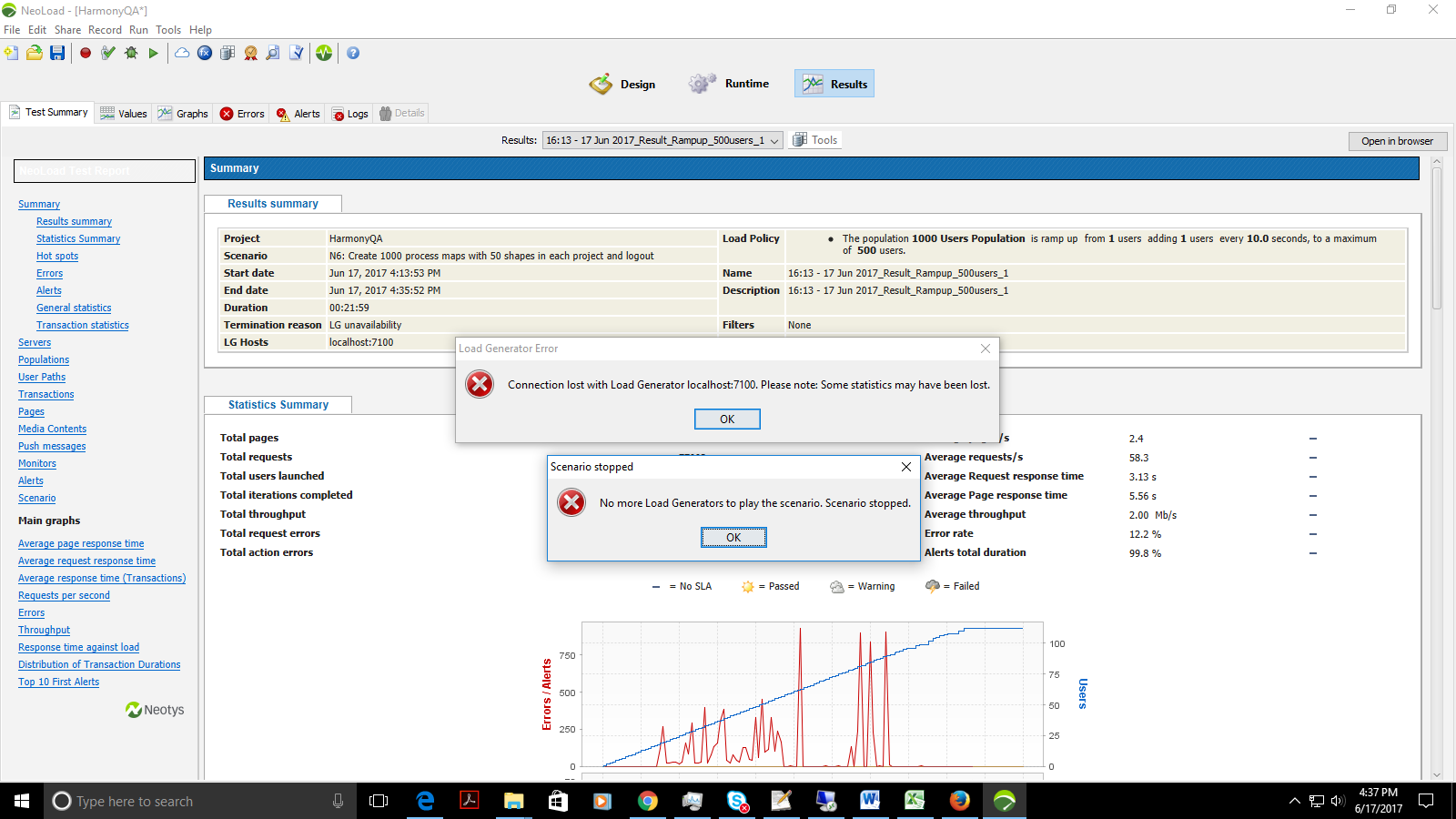 Logs: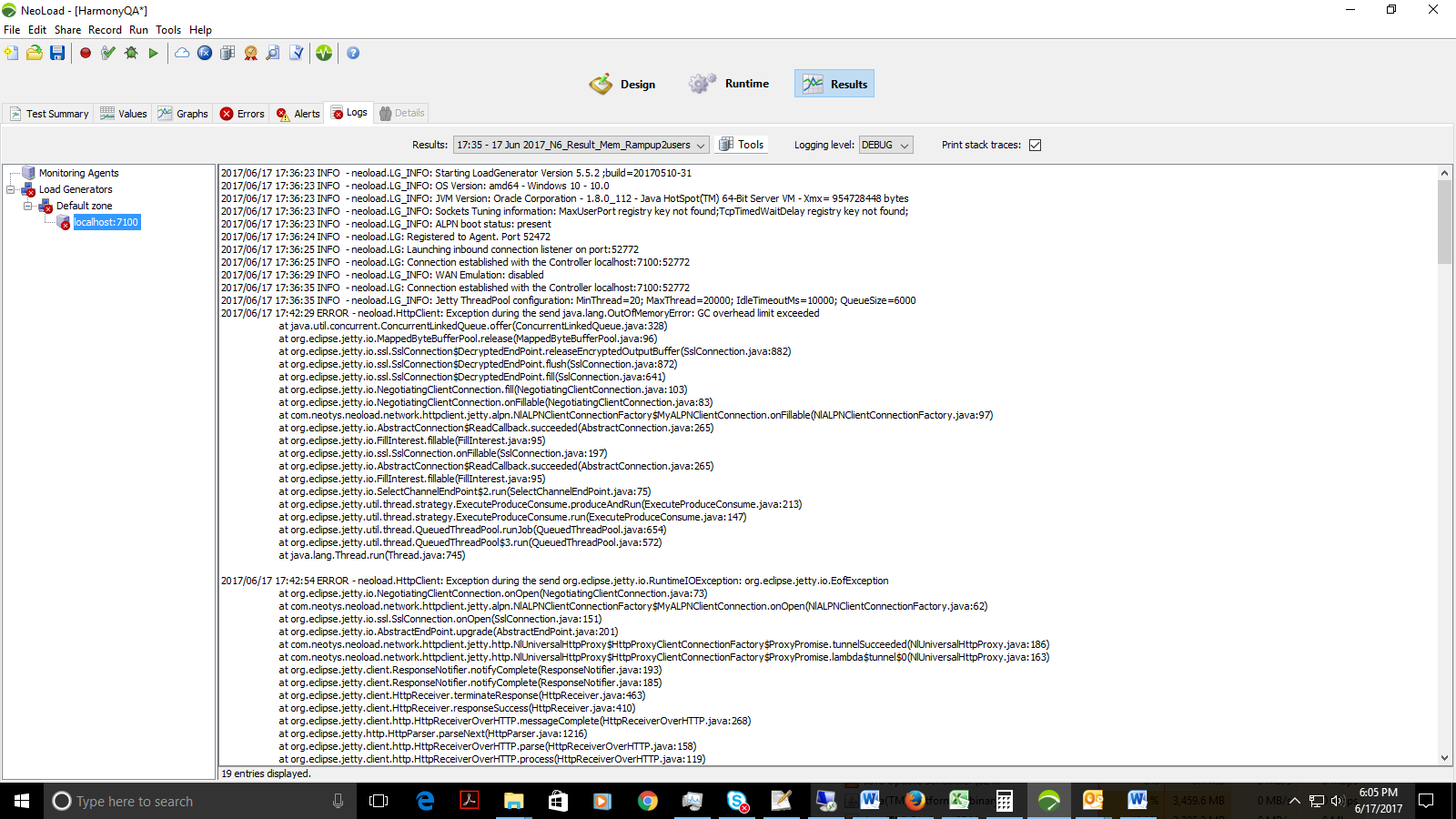 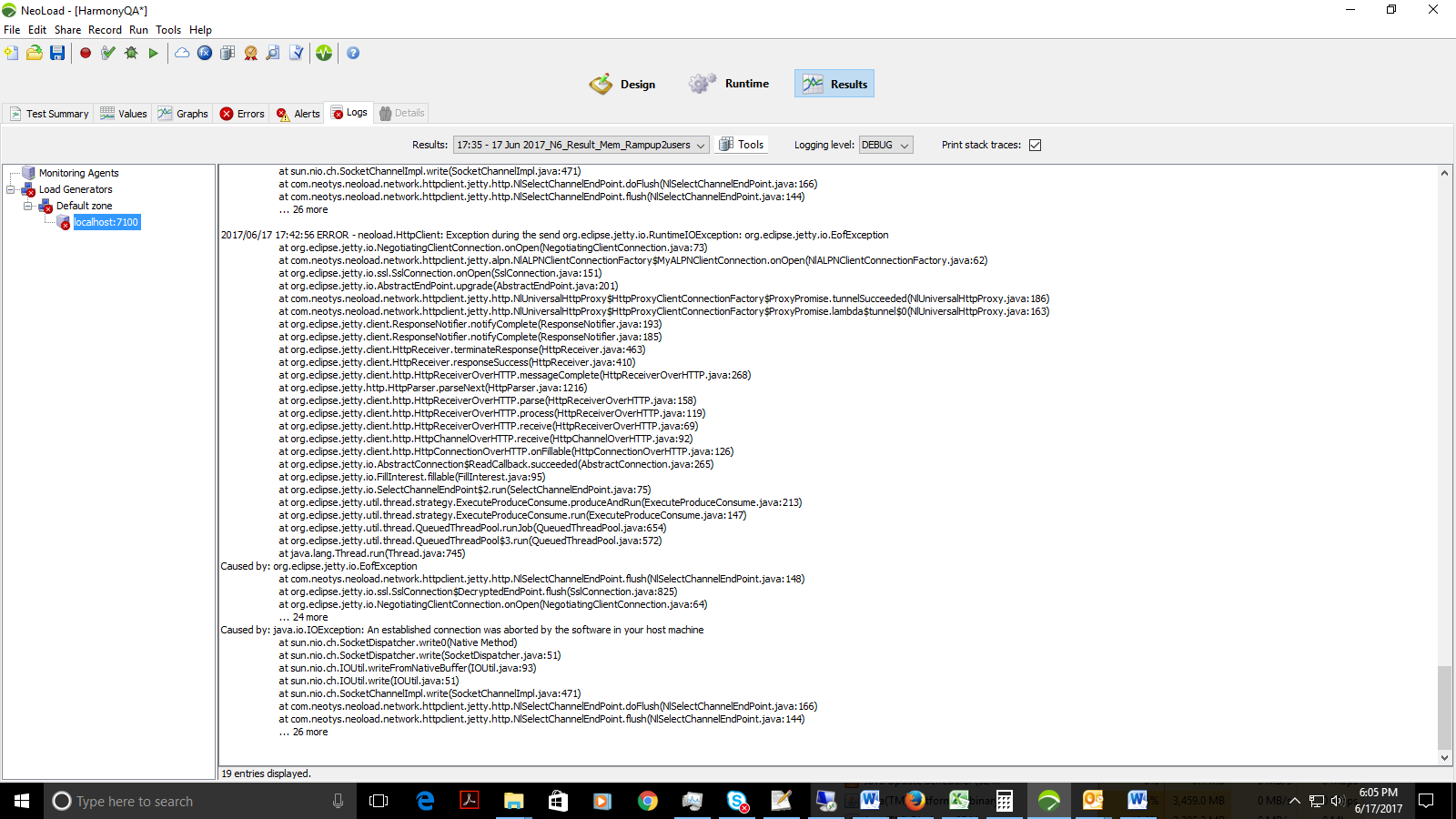 